FATYM Vranov nad Dyjí, Náměstí 20, 671 03 Vranov nad Dyjí; 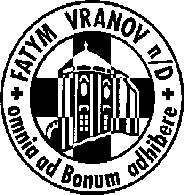 515 296 384, email: vranov@fatym.com; www.fatym.comBankovní spojení: Česká spořitelna č.ú.:1580474329/080016. 9. dvacátá čtvrtá neděle v mezidobí 7,30 Štítary – mše svatá + tichá sbírka na varhany7,30 Vratěnín – mše svatá9,00 Plenkovice –  mše svatá 9,15 Vranov –  mše svatá 10,15 Olbramkostel – mše svatá 11,11 Lančov – mše svatá17. 9. pondělí sv. Kornélia, papeže a Cypriána, biskupa, mučedníků16,00 Vratěnín – mše svatá 18. 9. úterý 24. týdne v mezidobí – sv. Emil18,06 Štítary – mše svatá 19. 9. středa sv. Januária, biskupa a mučedníka7,30 Olbramkostel – mše svatá17,00 Šumná – svatá půlhodinka 18,00 Lančov – mše svatá20. 9. čtvrtek památka sv. Ondřeje Kim Tae-gona, kněze, Pavla Chong Ha-sanga a druhů, mučedníků17,00 Vranov – mše svatá18,00 Šumná – mše svatá 21. 9. pátek Svátek svatého Matouše, apoštola a evangelisty  8,00 Vranov – mše svatá16,30 Olbramkostel – mše svatá18,00 Plenkovice – mše svatá18,06 Štítary – mše svatá22. 9. sobota 24. týdne v mezidobí 23. 9. dvacátá pátá neděle v mezidobí 7,30 Štítary – mše svatá  s poděkováním za úrodu7,30 Vratěnín – mše svatá9,00 Plenkovice –  mše svatá s poděkováním za úrodu9,15 Vranov –  mše svatá 10,15 Olbramkostel – mše svatá s poděkováním za úrodu11,11 Lančov – mše svatá11,30 Šumná – mše svatáHeslo: Ježíš žije – blízko ti je.23. 9. bude poděkování za úrodu: Ve Štítarech, Plenkovicích, Olbramkostele; 30. 9. bude poděkování za úrodu ve Vranově, Vratěníně a Lančově, 29. 9. Moravská automobilová pouť k Panně Marii Jeníkovské – hlaste se u o. Nika nebo u s.k. Táni 731 40 27 48 kvůli počtu míst v autech, 30. 9. Adorační den ve Štítarech,1. 10. ve Vranově; 2. 10. Vranov v 19,00 – koncert varhaníka Ondřeje Muchy